Sunday, February 17, 2013Sunday, February 17, 2013Monday, February 18, 2013Monday, February 18, 2013Tuesday, February 19, 2013Tuesday, February 19, 2013Wednesday, February 20, 2013Wednesday, February 20, 2013Thursday, February 21, 2013Thursday, February 21, 2013Friday, February 22, 2013Friday, February 22, 2013Saturday, February 23, 2013Saturday, February 23, 20136:00AMStitch! (R)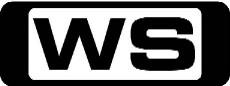 GPrincess PennyWhen Stitch lands on a remote island, he must perform several good deeds in order to activate the Spiritual Stone that will gain him great power. 6:30AMHandy Manny (R)GThe Twisty Turn Twist / Mayor Rosa's ChimneyJoin Handy Manny, who with the help of his amazing set of talking tools is the town's expert when it comes to repairs. Then the tools discuss their lifelong dreams, Felipe is not sure about is. 7:00AMWeekend Sunrise 'CC'Wake up to a better breakfast with Andrew O'Keefe and Samantha Armytage for all the latest news, sport and weather. 10:00AMThe Morning Show - Weekend 'CC'PGJoin Larry Emdur and Kylie Gillies to catch up on all the highlights from this week's program, including a variety of segments on the latest news, entertainment and other hot topics. 11:00AMKochie's Business Builders 'CC'  **Final**GDavid Koch provides practical advice to small and medium-sized business owners to help cement future growth and success. 11:30AMDinner Date Australia (R) 'CC'PGNickFirefighter Nick has a shyness that's not helping his love life. But, he knows his gourmet food and hopes this is the way to a girl's heart. Will Nick find his city girl on one of his 3 dates? Hosted by MANU FEILDEL.12:30PMProgram T.B.A. ** Details TBA.4:30PMLive Healthy, Be Happy 'CC'GLive Healthy, Be HappyWe're all chasing the dream of a healthier and happier life, but there are two things that could be holding us back...sleep and relaxation. So what happens to our bodies when we don't get enough sleep and how can we get more from the sleep we're getting? And is relaxation all about slowing down, or can speeding up relax you too? Plus, can what you eat help you sleep? Ash wears herself out looking at very different ways to relax while Hamish learns how your brainwaves hold the keys to improving your sleep. AFL Legend Tom Harley lets us in on his sleep secrets and one of the country's most exciting chefs serves up a healthy recipe for relaxation. Then meet two guys with two very different lives - an early bird and a night owl - but which lifestyle is really better for you? Presented by GEOFF HUEGILL, ASH HART and HAMISH MCLACHLAN and JESINTA CAMPBELL.5:00PMDrive Thru Australia (R) 'CC'GDiving For My DinnerDriving south, Ben arrives in Torquay, Victoria, where he dives for Cray and prepares a Panzanella with some local sourdough. 5:30PMCoxy's Big Break 'CC'GTake a break around Australia and beyond with Coxy as he discovers the best food, entertainment and travel destinations. 6:00PMSeven News 'CC'Peter Mitchell presents today's news with David Brown updating the weather. Sport is with Sandy Roberts. 6:30PMSunday Night 'CC'Chris Bath leads a team of Australia's best reporters, breaking the stories that matter. 7:30PMBorder Security - Australia's Front Line 'CC'  **New Episode**PGOfficers suspect there are a few illegal stowaways hiding amongst a large tour group but the big challenge is to work out who they are. There is a very unpleasant surprise in this shipment from Egypt. A man has arrived with some large wooden statues and officers take drastic steps after they get positive drug tests. Narrated by 8:00PMThe Force - Behind The Line 'CC'  **New Episode**PGAt just nineteen Martin Riley is already a wanted man. He's been committing serious burglaries, getting away with goods worth hundreds of thousands of dollars and putting countless lives at risk fleeing from police in stolen cars. Perth's Regional Investigations Unit has been handed the job for an all-out hunt for Riley to put a stop to his aggressive and dangerous crime spree. Next, Police set up a roadblock on one of Australia's busiest highways, enlisting the NSW Police Dog Unit to help identify people couriering drugs. The night heats up when a dog senses something very suspicious in one of the cars. Officers are called to an accident where a female motor bike rider has been hit by a car. The bike rider is in a bad way and while paramedics get on with their job, police investigate the accident. Hosted by SIMON REEVE.8:30PMProgram T.B.A. ** Details TBA.9:40PMProgram T.B.A. ** Details TBA.11:40PMLaw & Order: LA (R) 'CC'M(V,A)Silver LakeDon Alvin's quiet life is destroyed when an intruder ambushes he and his family in their home, killing his wife and son. After searching for clues, the detectives discover similar cases that lead them to one powerful common thread. Meanwhile, Dekker and Rubirosa have to tread carefully in order to get a guilty verdict after Morales' puts their case in jeopardy. Guest starring Tim DeKay. Also starring TERRENCE HOWARD, ALFRED MOLINA, COREY STOLL, WANDA DEJESUS, TERI POLO and RACHEL TICOTIN.12:35AMSpecial (R) 'CC'GMacArthur's DreamJack Thompson presents the story of Australian wool - the building of a nation going behind the scenes of the fashion capitals of the world. 1:35AMRoom For Improvement (R) 'CC'GAn old backyard carport is magically transformed into a tropical cabana, complete with the coolest furniture and latest colours! 2:00AMHome ShoppingShopping program. 3:00AMNBC Today 'CC'International news and weather including interviews with newsmakers in the world of politics, business, media, entertainment and sport. 4:00AMNBC Meet The Press 'CC'David Gregory interviews newsmakers from around the world. 5:00AMSunrise Extra 'CC'Bringing you the best moments of your mornings with the Sunrise team. 5:30AMSeven Early News 'CC'Natalie Barr and Mark Beretta present the latest news, sport and weather from around Australia and overseas. 6:00AMSunrise 'CC'Wake up to a better breakfast with Melissa Doyle and David Koch for all the latest news, sport and weather. 9:00AMThe Morning Show 'CC'PGJoin Larry Emdur and Kylie Gillies to catch up on all the highlights from this year, including a variety of segments on the latest news, entertainment and other hot topics. 11:30AMSeven Morning News 'CC'The latest news from around Australia and overseas. Presented by Ann Sanders. 12:00PMProgram T.B.A. ** Details TBA.2:00PMDr Oz 'CC'PGYour Heart's 7 Lucky NumbersDon't leave your heart health up to chance. Learn the indicators of heart disease and what you can do to keep your heart healthy and strong. Dr. Oz has 7 lucky numbers to help you win the jackpot of heart health. 3:00PMMinute To Win ItPGGo For BrokeA popular game show that enlists contestants to play hair-raising games using household items and off-the-shelf products. Hosted by 4:00PMThe Zoo (R) 'CC'GIn an Australian first, two Giant Panda's have just moved to Adelaide Zoo, which will be their new home for the next ten years. 4:30PMSeven News At 4.30 'CC'The latest news, sport and weather from around Australia and overseas. 5:30PMDeal Or No Deal 'CC'GJoin Andrew O'Keefe in the exhilarating game show where contestants play for $200,000. 6:00PMSeven News 'CC'Peter Mitchell presents today's news with David Brown updating the weather. Sport is with Sandy Roberts. 6:30PMToday Tonight 'CC'The latest news and current social issues presented by a team of reporters. 7:00PMHome and Away 'CC'PGHeath is told by Connie he'll be allowed supervised visits of Darcy only. Casey goes job hunting, having decided he and Tamara are going to move in together. Meanwhile, Spencer convinces Maddy they should go home and give their parents another chance. Starring DAN EWING and LINCOLN YOUNES and ALEA O'SHEA.7:30PMProgram T.B.A. **Details TBA.8:45PMProgram T.B.A. **Details TBA.9:45PMProgram T.B.A. **Details TBA.10:15PMProgram T.B.A. **Details TBA.11:15PMHappy Endings 'CC'  **New Double Episode**PGP&P Romance Factory / To Serb With LovePenny meets a terrific new guy, Pete, but her frantic attempt to hide the fact that she's wearing a prescription helmet because of her concussion really limits their potential romance. Jane, as always, tries too hard to break into the 'boys' club' at the car dealership and enlists Brad to be her 'trophy wife'. Max and Dave's fist bump issues bring back painful childhood memories. Then, Jane and Alex's parents plan a huge party to celebrate the 20th anniversary of the family mattress business. Jane struggles for a joke to make her humourless dad laugh for her toast, while Alex quietly informs Dave that she hasn't told her mom and dad that they're back together. Meanwhile, Max, feeling left out now that Penny's relationship with Pete is going so well, looks for a new BFF to replace her. Starring ELIZA COUPE, ELISHA CUTHBERT, ZACHARY KNIGHTON, ADAM PALLY, DAMON WAYANS and JR and CASEY WILSON.12:15AMLast Chance Learners (R) 'CC'PGFollow ten of Australia's worst drivers as they attempt to pass their driving test. Hosted by MIKE WHITNEY. 1:00AMHome ShoppingShopping program. 3:30AMThe Real Seachange (R) 'CC'GIt's opening day at the Boardwalk Restaurant but there's already dissent in the ranks. Hosted by JOHN HOWARD.4:00AMNBC Today 'CC'International news and weather including interviews with newsmakers in the world of politics, business, media, entertainment and sport. 5:00AMSunrise Extra 'CC'Bringing you the best moments of your mornings with the Sunrise team. 5:30AMSeven Early News 'CC'Natalie Barr and Mark Beretta present the latest news, sport and weather from around Australia and overseas. 6:00AMSunrise 'CC'Wake up to a better breakfast with Melissa Doyle and David Koch for all the latest news, sport and weather. 9:00AMThe Morning Show 'CC'PGJoin Larry Emdur and Kylie Gillies to catch up on all the highlights from this year, including a variety of segments on the latest news, entertainment and other hot topics. 11:30AMSeven Morning News 'CC'The latest news from around Australia and overseas. Presented by Ann Sanders. 12:00PMThe Midday Movie (2008)PG(S,L)Flirting With FortyA divorced mother approaching her 40th birthday falls for a younger man while on vacation. Starring HEATHER LOCKLEAR, ROBERT BUCKLEY, VANESSA VILLIAMS, CHELAH HORSDAL and STEFANIE VON PFETTEN.2:00PMDr Oz 'CC'PG(S)Vanity Sizing: What's Your Real Size?Dr. Oz uncovers the truth about vanity sizing. Are you being tricked into thinking you're thinner than you are? Plus, five articles of clothing that can help to prevent the wearer from gaining weight. 3:00PMMinute To Win ItPGArmy Of GamersA popular game show that enlists contestants to play hair-raising games using household items and off-the-shelf products. Hosted by 4:00PMThe Zoo (R) 'CC'GA team from Taronga travel to the Snowy Mountains in the hope of finding eggs that will help save the Corroboree frog. 4:30PMSeven News At 4.30 'CC'The latest news, sport and weather from around Australia and overseas. 5:30PMDeal Or No Deal 'CC'GJoin Andrew O'Keefe in the exhilarating game show where contestants play for $200,000. 6:00PMSeven News 'CC'Peter Mitchell presents today's news with David Brown updating the weather. Sport is with Sandy Roberts. 6:30PMToday Tonight 'CC'The latest news and current social issues presented by a team of reporters. 7:00PMHome and Away 'CC'PGTamara finds a place to live at Irene's, Casey's sacked by John at the Surf Club, and Heath turns a new leaf and takes over Angelo's. Starring LYNNE MCGRANGER, SHANE WITHINGTON and DAN EWING and LINCOLN YOUNES.7:30PMProgram T.B.A. ** Details TBA.8:45PMProgram T.B.A. ** Details TBA.9:45PMProgram T.B.A. ** Details TBA.11:45PMAgainst The WallMThe Fifth BodyAbby and Lina investigate improprieties at the coroner's office when a woman's corpse goes missing but turns up in a twisted comedic video that goes viral online. If the body isn't found, the woman's murderer could go free. Starring RACHAEL CARPANI, TREAT WILLIAMS, KATHY BAKER, BRANDON QUINN, MARISA RAMIREZ and MAYKO NGUYEN and AMY BRUNNER.1:00AMHome ShoppingShopping program. 4:00AMNBC Today 'CC'International news and weather including interviews with newsmakers in the world of politics, business, media, entertainment and sport. 5:00AMSunrise Extra 'CC'Bringing you the best moments of your mornings with the Sunrise team. 5:30AMSeven Early News 'CC'Natalie Barr and Mark Beretta present the latest news, sport and weather from around Australia and overseas. 6:00AMSunrise 'CC'Wake up to a better breakfast with Melissa Doyle and David Koch for all the latest news, sport and weather. 9:00AMThe Morning Show 'CC'PGJoin Larry Emdur and Kylie Gillies to catch up on all the highlights from this year, including a variety of segments on the latest news, entertainment and other hot topics. 11:30AMSeven Morning News 'CC'The latest news from around Australia and overseas. Presented by Ann Sanders. 12:00PMThe Midday Movie (2005)M(V,S)Cool MoneyBobby Comfort was a convicted thief, before he escaped from prison and cleared himself of all charges. He returns home but finds himself unsatisfied with domestic life. Starring MARGOT KIDDER, JAMES MARSTERS, LARRY MANETTI, JOHN CASSINI, ROBIN BRULE, WAYNE ROBSON and JASON SCHOMBING.2:00PMDr Oz 'CC'PG(S)The Cancer You Don't Know You're At Risk For: Oral CancerDr Oz explains the risk factors and symptoms of oral cancer. Also today, natural cures for anxiety, plus the finale of the Weight Watchers married-couple challenge. 3:00PMMinute To Win ItPGOpposites Attract A MillionA popular game show that enlists contestants to play hair-raising games using household items and off-the-shelf products. Hosted by 4:00PMThe Zoo (R) 'CC'GKeepers are thrilled when Binjai the Sumatran Tiger's four cubs are born but just a few weeks later vets have to call in an Animal Neurologist. 4:30PMSeven News At 4.30 'CC'The latest news, sport and weather from around Australia and overseas. 5:30PMDeal Or No Deal 'CC'GJoin Andrew O'Keefe in the exhilarating game show where contestants play for $200,000. 6:00PMSeven News 'CC'Peter Mitchell presents today's news with David Brown updating the weather. Sport is with Sandy Roberts. 6:30PMToday Tonight 'CC'The latest news and current social issues presented by a team of reporters. 7:00PMHome and Away 'CC'PG(V)Heath demotes Liam and promotes himself at Angelo's, Liam steals money from the till and Sasha gives April a hard time after she discovers she helped Tamara with a place to stay at Irene's. Meanwhile, Jett's made to do an assignment on his own by bully Tilda. Starring LYNNE MCGRANGER, AXLE WHITEHEAD and RHIANNON FISH and DAN EWING.7:30PMProgram T.B.A. ** Details TBA.8:45PMProgram T.B.A. ** Details TBA.9:45PMProgram T.B.A. ** Details TBA.10:15PMWorld's Wildest Police Videos 'CC'  **New Episode**MA violent offender opens fire at a police precinct, trying to slaughter cops. A gang of smash-n-grabbers gets run off by a feisty grandma, and a newlywed bride tries hiring a hitman to whack her wealthy husband! 11:15PMAir Crash Investigations 'CC'  **New Episode**PGNowhere To LandMay 24, 1988: Flying through a violent tropical thunderstorm, TACA Flight #110 begins its final descent towards New Orleans when both engines fail and the plane begins dropping from the sky. The pilots restart both engines but almost immediately they overheat forcing the pilots to shut them down. Without power for the second time and falling fast, they consider ditching the plane in a canal but aim instead for a narrow grass levee. With 38 passengers bracing for a crash, the pilots manage one of the most remarkable landings in the history f commercial aviation. Then it's up to investigators to determine why the engines of a brand new Boeing 737 failed in mid-flight. 12:15AMRoom For Improvement (R) 'CC'GMolly is a brave girl who has beaten the odds. Now the team have some big, bold and inexpensive ideas to revamp her tiny apartment! 1:00AMHome ShoppingShopping program. 3:30AMThe Real Seachange (R) 'CC'GAlan and Michelle are ready to jump into the deep end. But can Alan's medical condition take it? Hosted by JOHN HOWARD.4:00AMNBC Today 'CC'International news and weather including interviews with newsmakers in the world of politics, business, media, entertainment and sport. 5:00AMSunrise Extra 'CC'Bringing you the best moments of your mornings with the Sunrise team. 5:30AMSeven Early News 'CC'Natalie Barr and Mark Beretta present the latest news, sport and weather from around Australia and overseas. 6:00AMSunrise 'CC'Wake up to a better breakfast with Melissa Doyle and David Koch for all the latest news, sport and weather. 9:00AMThe Morning Show 'CC'PGJoin Larry Emdur and Kylie Gillies to catch up on all the highlights from this year, including a variety of segments on the latest news, entertainment and other hot topics. 11:30AMSeven Morning News 'CC'The latest news from around Australia and overseas. Presented by Ann Sanders. 12:00PMThe Midday Movie (R) 'CC' (1995)M(A)Seduced And BetrayedA spurned fatal attraction turns dangerous and ultimately deadly, when a wealthy older woman sets out to destroy the younger man who has rejected her. Starring SUSAN LUCCI, DAVID CHARVET and GABRIELLE CARTERIS.2:00PMDr Oz 'CC'PGHow Old Will You Be When You Die?How old will you be when you die? Will your health habits cut your life short? A revolutionary new calculator can help predict your longevity. 3:00PMMinute To Win ItPGGirls Got GameA popular game show that enlists contestants to play hair-raising games using household items and off-the-shelf products. Hosted by 4:00PMThe Zoo 'CC'GAustralia's Biggest Baby (Part 1)This special takes us on an emotional journey from the days before the September birth of baby Ongard at Melbourne Zoo through to the mother's difficult and anxious three day labour. Hosted by MELISSA DOYLE.4:30PMSeven News At 4.30 'CC'The latest news, sport and weather from around Australia and overseas. 5:30PMDeal Or No Deal 'CC'GJoin Andrew O'Keefe in the exhilarating game show where contestants play for $200,000. 6:00PMSeven News 'CC'Peter Mitchell presents today's news with David Brown updating the weather. Sport is with Sandy Roberts. 6:30PMToday Tonight 'CC'The latest news and current social issues presented by a team of reporters. 7:00PMHome and Away 'CC'PG(A)Marilyn tries to help Alf and Celia resolve their issues, Rosie reveals the truth about her family to Sasha, and Romeo and Indi decide to re-open the gym. Meanwhile, Sid opens up to a psychiatrist but, having told the kids he's at a medical convention, is busted by Dex. Starring RAY MEAGHER, ROBERT MAMMONE, SAMARA WEAVING, LUKE MITCHELL and EMILY SYMONS and CHARLES COTTIER.7:30PMProgram T.B.A. ** Details TBA.8:45PMProgram T.B.A. ** Details TBA.9:45PMGrimm 'CC'  **Final**MWoman In BlackAs Nick delves deeper into his life as a Grimm, a trail of grotesque murders reignites the search for the elusive gold coins. The arrival of a mysterious woman in black begins to get in the way of Nick and Hank's investigation as extra precautions have to be taken to ensure their safety. Meanwhile, Nick's ability to keep his true nature secret from Juliette comes to a tipping point. Starring DAVID GIUNTOLI, RUSSELL HORNSBY, REGGIE LEE, SILAS WEIR MITCHELL, SASHA ROIZ, BITSIE TULLOCH, DAVID GREENWALT, JIM KOUF, MARY ELIZABETH MASTRANTONIO and BREE TURNER.10:45PMNazi Hunters 'CC'  *New Episode**MJoseph MengeleArguably the most notorious Nazi fugitive of all, Dr. Joseph Mengele earned the nickname the 'Angel of Death' for his perverse and sadistic experiments at Auschwitz-Birkenau. After the war, Mengele escaped to Buenos Aires where he lived the high life on the run. That is, until 1959 when the West German government indicted Mengele for mass murder and demanded his extradition. With his carefree life now long-gone, the Nazi doctor went into hiding and the investigation team struggled to track him down for years on end. But what happens when they finally capture the man they've been hunting all these years? 11:45PMUp All Night 'CC'  **New Episode**PGDaddy Daughter TimeWhen Chris gets a segment on the Ava show, Reagan starts to realise how much she needs her own space at work. Meanwhile, Ava's dad visits with his family, who are more interested in meeting celebrities like Sharon Osbourne, Ava's rival, than spending time with Ava. Guest starring HENRY WINKLER and SHARON OSBOURNE. Also starring CHRISTINA APPLEGATE, MAYA RUDOLPH, WILL ARNETT, JENNIFER HALL and NICK CANNON.12:15AMLast Chance Learners (R) 'CC'PGThe ten hopeless learners are let loose with their co-drivers. Can any of the learners pass their driving test in the remaining 28 days at school? Hosted by MIKE WHITNEY. 1:00AMHome ShoppingShopping program. 4:00AMNBC Today 'CC'International news and weather including interviews with newsmakers in the world of politics, business, media, entertainment and sport. 5:00AMSunrise Extra 'CC'Bringing you the best moments of your mornings with the Sunrise team. 5:30AMSeven Early News 'CC'Natalie Barr and Mark Beretta present the latest news, sport and weather from around Australia and overseas. 6:00AMSunrise 'CC'Wake up to a better breakfast with Melissa Doyle and David Koch for all the latest news, sport and weather. 9:00AMThe Morning Show 'CC'PGJoin Larry Emdur and Kylie Gillies to catch up on all the highlights from this year, including a variety of segments on the latest news, entertainment and other hot topics. 11:30AMSeven Morning News 'CC'The latest news from around Australia and overseas. Presented by Ann Sanders. 12:00PMThe Midday Movie (2003)M(A)LucyThe life of Lucille Ball, focusing on the loving yet tumultuous relationship with Desi Arnaz. Starring RACHEL YORK, DANNY PINO, LA CHANZE SAPP-GOODING, ANN DOWD and MADELINE ZIMA.2:00PMDr Oz 'CC'PGViewers' All-Time Favourite TipsDr. Oz is celebrating the viewers that have used his tips to change their lives. From losing weight to beating cancer to boosting energy, find out viewers' best tips of all-time. 3:00PMMinute To Win ItPGLike Mother, Like DaughterA popular game show that enlists contestants to play hair-raising games using household items and off-the-shelf products. Hosted by 4:00PMThe Zoo 'CC'GAustralia's Biggest Baby (Part 2)This special takes us on an emotional journey from the days before the September birth of baby Ongard at Melbourne Zoo through to the mother's difficult and anxious three day labour. Hosted by MELISSA DOYLE. 4:30PMSeven News At 4.30 'CC'The latest news, sport and weather from around Australia and overseas. 5:30PMDeal Or No Deal 'CC'GJoin Andrew O'Keefe in the exhilarating game show where contestants play for $200,000. 6:00PMSeven News 'CC'Jennifer Keyte presents today's news and weather. Sport is with Tim Watson. 6:30PMToday Tonight 'CC'The latest news and current social issues presented by a team of reporters. 7:00PMHome and Away 'CC'PG(A)With Dex's support, Sid moves back to the farmhouse to start all over again. Romeo and Indi get a loan to re-open the gym, and Sid joins them as a silent partner. Celia's gambling partner Sheldon arrives and offers the chance to make money off one last bet. Starring ROBERT MAMMONE, SAMARA WEAVING and LUKE MITCHELL and CHARLES COTTIER.7:30PMBetter Homes And Gardens 'CC'GJoh visits music superstar Guy Sebastian and his family at his new beachside getaway. The bathroom renovation for just $2000. Can it really be done? No fuss baking with Fast Ed's one-bowl lemon lime cake. True blue Aussie lamb skewers perfect for the BBQ. Dr Harry meets some of Australia's most peculiar pets. Turn an old surfboard into the coolest table around for less than $100. Plus the DIY insider's tips to those annoying maintenance jobs. Plants that can handle a shady situation. And caring for your citrus to maximize your fruit crop. Karen's secrets to a Spanish feast. A simple garden seat to make this weekend. The spectacular home built into the side of a cliff. Presented by JOHANNA GRIGGS, GRAHAM ROSS, DR HARRY COOPER, ROB PALMER, 'FAST' ED HALMAGYI, KAREN MARTINI and JASON HODGES and TARA DENNIS.9:00PMThe Friday Movie Details TBA.11:30PMFamily Guy (R) 'CC'MPeteroticaPeter becomes a best-selling erotic Novelist, Carter's life is ruined when he is sued for publishing Peter's books on tape, while Stewie trains for the Olympics. With the voices of SETH MACFARLANE, ALEX BORSTEIN, SETH GREEN and MILA KUNIS.12:00AMThe Late Movie (R) (1998)M(V,L)Alien AbductionIn the middle of a Thanksgiving dinner, a flash of light marks the beginning of a terrifying night for the McPherson family. Starring BENZ ANTOINE, KRISTIAN AYRE, MICHAEL BUIE and EMMANUELLE CHRIQUI.2:00AMAuction Squad (R) 'CC'GWatch the sparks fly in Fitzroy as a run down house and garden get a one-day make over. 3:00AMHome ShoppingShopping program. 4:00AMNBC Today 'CC'International news and weather including interviews with newsmakers in the world of politics, business, media, entertainment and sport. 6:00AMSaturday Disney 'CC'GGreat fun and entertainment including your favourite Disney shows. Hosted by SHAE BREWSTER, CANDICE DIXON and NATHAN MORGAN. 7:00AMWeekend Sunrise 'CC'Wake up to a better breakfast with Andrew O'Keefe and Samantha Armytage for all the latest news, sport and weather. 10:00AMThe Morning Show - Weekend 'CC'PGJoin Larry Emdur and Kylie Gillies to catch up on all the highlights from this week's program, including a variety of segments on the latest news, entertainment and other hot topics. 12:00PMSeven's Horse Racing 2013Blue Diamond StakesJoin Seven for one of the biggest days of the racing calendar - the Blue Diamond Stakes. 5:00PMDestination New Zealand (R) 'CC'GRotoruaLocated in the central North Island where our presenter Doug Kamo experiences an extraordinary slice of New Zealand. He enjoys a therapeutic hot springs spa, gets up close and personal with some of New Zealand's native animal life at Rainbow Springs and finds out about some very interesting local Maori history. 5:30PMCoxy's Big Break 'CC'GTake a break around Australia and beyond with Coxy as he discovers the best food, entertainment and travel destinations. 6:00PMSeven News 'CC'Jennifer Keyte presents today's news and weather. Sport is with Tim Watson. 6:30PMFamily Movie SpecialDetails TBA.9:00PMThe Saturday MovieDetails TBA.11:45PMProgram T.B.A. **12:45AMThe Late Movie (R) (1997)M(S,N)Bad MannersMind games coil through a visit of one couple to the home of another when a sum of money goes missing and relationships are tested. Starring SAUL RUBINEK, CAROLEEN FEENEY, DAVID STRATHAIRN, BONNIE BEDELIA and JULIE HARRIS.2:45AMRoom For Improvement (R) 'CC'GRichard might have missed out on super stardom, but now the RFI team will rock his socks off with a surprise music studio makeover! 3:30AMIt Is Written OceaniaPGThe Angry Heart4:00AMHome ShoppingShopping program. 5:00AMThat '70s Show (R) 'CC'**Double Episode**PGTornado Prom/ Kelso's CareerA tornado is headed toward Point Place just as the Snow Prom gets underway, and strange things begin to occur. Desperate to earn money for Jackie's Valentine present, Kelso sells his 'love nectar' at a cryobank. Guest starring LUKE WILSON. Starring TOPHER GRACE, LAURA PREPON, ASHTON KUTCHER, MILA KUNIS, WILMER VALDERRAMA, DANNY MASTERSON, DEBRA JO RUPP, KURTWOOD SMITH, TANYA ROBERTS and DON STARK.